Vroeg christelijke kunst. Voor de middeleeuwen

Na de dood van Jezus, verspreidde de christelijke kunst maar ondergronds. Duurde tot 5e eeuw komt daarna komt er een einde aan het Romeinse rijk.              500-1500 Deze periode wordt de Middeleeuwen genoemd. Keizer Constantijn legaliseerde de Christendom met de Edict van Milaan.Onderwerp: bijbelse verhalen
Dus opdracht uit christendom, symbolen uit christelijke geloof.Benedctus sticht benedictijnorde EN richt overal abdijen
waarin monniken leven onder leiding van een abt.Gevolg: nieuw cultuur levenbouwkunstKerkgebouwen is de bouwkunst van de middeleeuwen.

SYMBOLEN vis = christusherder = christuslammeren = apostelen 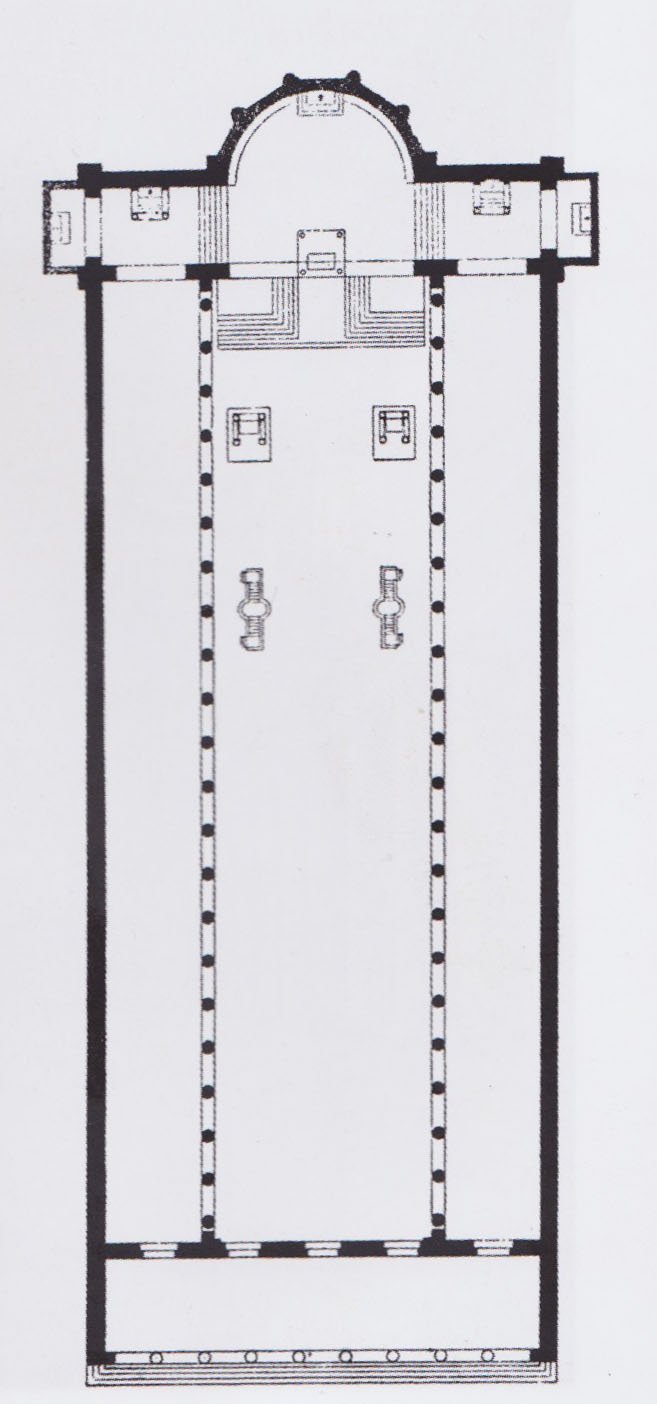 schilderkunstEr werd geschilderd op fresco’s
Het was gestilleerd, bijna geen ruimtewerk
religie was belangrijker om uit te beelden.Architectuur

bij kerk bouw -> juist niet romeinse voorbeelden overgenomen. 
basiliek (kerk) is overgenomen van Romeinse basilica = plek voor rechtsspraak
Middenschipzijbeukenzuilenrij met ronde bogen (arcade’s)absis, halve ronde koepelbisschop/altaarmet daaronder crypte of grafkelderzoals Santa Maria Saggiorobeelden uit oude en nieuwe testamentfiguren staan niet los van de wand,als ze wel los zouden staan zou men denken dat het om echte mensen  zou gaan, en dat was niet de bedoeling.Voorstellingen hebben
verhalende en religieuze bedoeling: ter educatie.DUS KENMERKEN VAN VROEG CHRISTELIJKE KUNST.gestileerde en eenvoudige weergave van mensbeelden (niet natuurgetrouw)Godsdienst staat centraalSymboliekbijbelse verhalen zijn inspiratiebron: educatiearchitectuur kerk gebaseerd op Romeinse basilica (markthal) . Byzantijnse kunst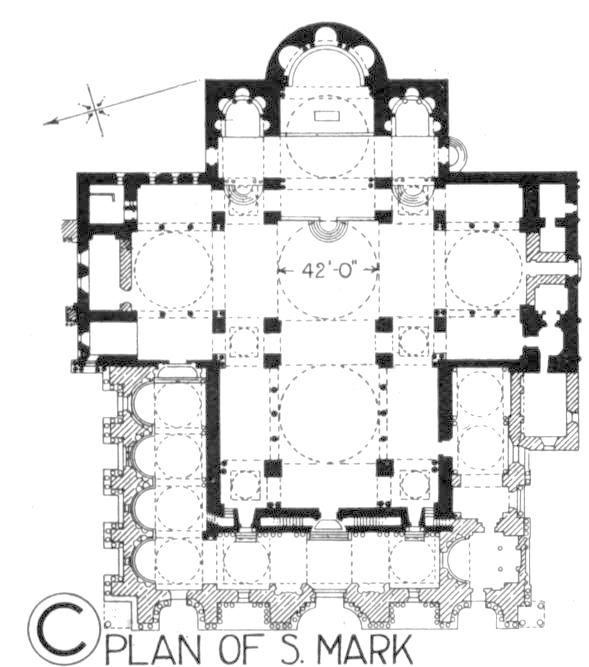 Architectuuroosterse elementen: koepel op een vierkante onderbouw
San Marco
San vitalekunstmozaik : gestilleerdgoudhouterigfiguren lijken op elkaarIconen
Maken gebruik van gebeden Iconen, zoals een kruis. Het is een gestilleerd kunstwerk van een heilige met als ondergrond bladgoudKarel de grote verspreid Karolingisch kunst 5e eeuw en Cristelijke hof kunstHij sticht scholen, kerken en kloostersKloosters ontwikkelen educatieMonniken alleen gericht op gebed en religie hun motto: ora et labora (bid en werk)Klooster waren belangrijk voor kennis: Boek/manuscripten van bijbelse verhalen werden door monniken over geschreven.korte samenvattingVroeg christelijke kunst: gestileerde vereenvoudige vormen, geen persoonlijkheden. bijbelse verhalen centraalByzantijnse kunst: west eu/rom rijk stort in, oosterse invloeden, veel versiering, goud, iconen, mozaiek, bijbelse verhalen centraalKarolingische kunst: Duitsland en verspreiding,kloostes, educatie, manuscripten, verspreiding christelijk geloof 
romaanse kunstIn de middeleeuwen was religie heel  belangrij
Alleen kerkelijke kunstIn 1000 ontsond er een bloei van educatie, schoolbouw en ambachtIn de kerk werd er ruimte gemaakt voor bedevaart
en voor heiligen verering (bij de absis de straalkapellen.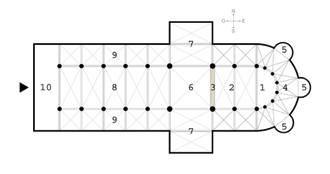 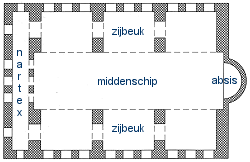 gebasseerd op de latijnse kruis de absis is uitgebreid met erbijKenmerken van Romaanse kerkmuren laag gebouwdramen zijn klein zodat de muren niet verzwakken
gesloten karakter  binnen geen schilderijen want de kleine ramen zorgde voor weinig licht dus je zag niksde kerken doen zwaar en grof aan mensen voelen zich nietig
op viering wordt toren geplaatstconstrucie= tongewelf              
                                   kerkbouw gericht op oostenDAARNAKerkbouw maakt grote ontwikkeling door  schilderkunst bijna NIETInterieur is soberMuren zuilen en bogen worden versierd met fresco’s  ter educatieSchilderkunstFresco’s: met pigmenten gewerkt in natte kalklaagKenmerkend is dikke contourlijnTapijtkunst: ter decoratie of warmteKENMERKEN ROMAANSE KUNSTvlak, stapeling, overlapping geen kennins  ruimte uitbeelding en perspectieffiguren zijn niet realistisch, verhoudingen kloppen niet  anatomie is niet belangrijkveel aarde-tintendikke contourlijnminiaturen, calligrafie, werken aan bijbel, manuscripten, decoratieve letters BEELDHOUWWERKEN pas in Romaanse kunst werd beeldhouwerken toegepast Reliëf: niet vrijstaand, beeld kan slechts vanaf één kant bekeken worden. Vlakke, gestileerde vormen. Geen persoonlijkheden. Gelaatsuitdrukkingen van emotieloos.Er word een verhaal verteld  educatieWat belangrijk is wordt groot afgebeeld; hoe groter, hoe belangrijker.Beeldhouwwerken als in een timpaan, in de nartex (eerste hal bij ingang/westkant)
Beeldhouwwerken meestal aan de voorgevelBuitenkant kerk. van vrijstaande beelden is (nog) geen sprake; reliëfs. GotiekChristelijk geloof breidt zich verder uit en de religieuze bevolking groeit.In Parijs, Abt Suger van St. Denis klooster, ontwikkelt een theorie: Goddelijk Licht.Mensen geloofden dat d.m.v van licht je dichterbij god komt.
Grotere kerken met ruime en lichtere meubelsEr is een ontwikkeling: tonggewelven zijn ontwikkeld naar spitstongewelven  hierdoor kunnen kerken hoger gebouwd worden  ribben vangen de druk op van het gewelf en het stroomt dan af via de pilarenONTSTAAT HIERDOOR EEN ANDER MANIER VAN BOUWEN
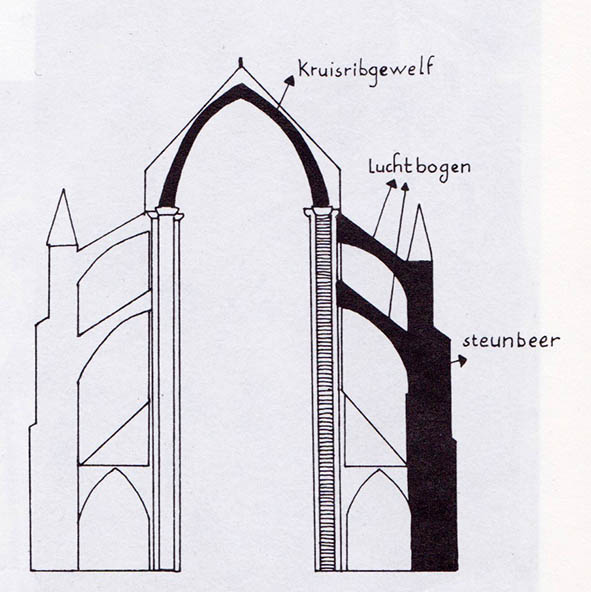 KENMERK van de gotische kerkbouw  skeletbouw (ribben)Verticaal : men wilde bouwen richting de hemelVERSCHIL TUSSEN ROMAANSE KERK EN GOTISCHE KERKBOUWromaanse kerken – dikke muren dragen de kerk.Gotische kerken – skeletbouw dragen het gewicht; luchtbogen, steunberen, pijlers en ribbenVoordelen van skeletbouwGoddelijke licht werd haalbaarZware muren neit meer nodigRamen konden groter worden gebouwd  glas in loodDus van romaans naar gotiek:abt suger – Goddelijk Licht werd haalbaar
? tongewelf  spitstongewelf  kruisribgewelf
ribben en pijlers (skeletbout) geen zware muren meer nodigsteunberen komen los, luchtbogen verbinden
vieringstoren verdwijnt (bijna)
meer gelovigen, grotere kerken
lichter interieurRAMENraampartijen werden bijbelse verhalen verteldop de ramen werde geverfd  daarna gebrand  en door de de lood vastegehouden(soms) natuur- bloem motievenSCHILDERKUNSTReligieusOpvallend kleurgebruikMens word plastischer weergeven (dus niet houterig)? Ruimteweergave vanuit 1 standpuntPlooival ?Mensen krijgen een persoonlijkhied, gezichten zijn menselijker, figuren die heilig zijn word aangegeven met een aurioolDe verhoudingen zijn verbeterd  mensen worden hetzelfde grootte afgebeeld. Niet meer wat belangrijk is word groot afgebeeld. Heb ik dit goed begrepen?Eerst was het vooral STAPELING nu is het vooral OVERLAPPINGEr ontstaat ook profane schilderkunst     niet religieus – niet kerkelijk.dit door opkomst van steden, en door rijke burgerij.Voornamelijk portretteneitempera -> olieverf word toegepastkleurovergangen, schaduwen zijn van toepassingBUITENKANT VAN DE GOTISCHE KERKsterk gedecoreerd.
 mens-figurennaast ingang -> colonnetfigurenbeelden die een wild dier voorstellen worden bevestigd  buiten de kerk is de zonde  binnen is de hemel op aarde 
bij romaans: reliefbij Gotiek: half-vrijstaand beelden komen dus iets losser van de wand/pilaarlatere gotiek worden beelden realistischer, de houdingen dynamischer, juiste verhoudingen.DOEL: aandacht vestigen op de christelijke geloofOp een rijtje de kenmerkn van gotiek zijn:glas – in – lood
beelden komen losser te staan, van de wand, geen relief meer
meer aandacht voor anatomie en verhoudingen
olieverf word ook gebruikt
niet alleen kerkelijke/religieuze opdrachten meer maar ook van de rijke burgerij